UJI AKTIVITAS ANTIOKSIDAN EKSTRAK ETANOL KULIT  KENTANG (Solanum tuberosum L.) DENGAN METODE DPPH MENGGUNAKAN SPEKTROFOTOMETRI VISIBLESKRIPSIOLEH:SHINDITYANPM. 192114161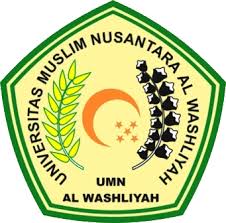 PROGRAM STUDI SARJANA FARMASIFAKULTAS FARMASIUNIVERSITAS MUSLIM NUSANTARA AL-WASHLIYAHMEDAN2021